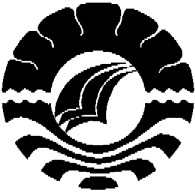 PENERAPAN MODEL PEMBELAJARAN KOOPERATIF TIPE NUMBERED HEADS TOGETHER (NHT) DALAM PEMBELAJARAN MATEMATIKA UNTUK MENINGKATKAN HASIL BELAJAR MURID KELAS V SDN 030  INPRES TAPANGO KECAMATAN  TAPANGO KABUPATEN POLEWALI MANDAR   SKRIPSIDiajukan untuk Memenuhi Sebagian Persyaratan Guna Memperoleh Gelar Sarjana Pendidikan pada Program Studi Pendidikan Guru Sekolah Dasar Strata Satu Fakultas Ilmu Pendidikan Universitas Negeri Makassar Oleh:NUSRIANA104704078PROGRAM STUDI PENDIDIKAN GURU SEKOLAH DASARFAKULTAS ILMU PENDIDIKAN UNIVERSITAS  NEGERI  MAKASSAR2014KEMENTERIAN PENDIDIKAN DAN KEBUDAYAAN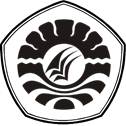 UNIVERSITAS NEGERI MAKASSARFAKULTAS ILMU  PENDIDIKANAlamat: Jl. Tamalate I Tidung Makassar 90222Telepon: 884457,  Fax. (0411) 884457  Laman: www.unm.ac.idPERSETUJUAN PEMBIMBINGSkripsi dengan judul : Penerapan Model Pembelajaran Kooperatif Tipe Numbered Heads Together (NHT) dalam Pembelajaran Matematika untuk Meningkatkan Hasil Belajar Murid Kelas V SDN 030 Inpres Tapango Kecamatan Tapango Kabupaten Polewali Mandar.Nama 			: NusrianaNim 			: 104704078Jurusan/Prodi 	: PGSD S1Fakultas 		: Ilmu Pendidikan Setelah diperiksa dan diteliti, naskah skripsi ini telah memenuhi syarat untuk diujikan. 			          Makassar,         Juli 2014Pembimbing I,                                                 			Pembimbing II,Dr. Andi Makkasau, M. Si    	                  		      Drs. Lutfi B, M. Kes    NIP. 19650715 199303 1 003		         	                  NIP. 19581231 198403 1 013Disahkan :Ketua Prodi PGSD FIP UNMAhmad Syawaluddin, S. Kom., M. Pd.NIP. 19741025 200604 1 001MOTOHidup tak akan menghadirkan sesuatupun		kepada manusia tanpa usaha dan kerja keras. “Sesungguhnya sesudah kesulitan itu ada kemudahan”.     (QS Al Insyiroh : 6) Kuperuntukkan  karya  sederhana  ini  sebagai  baktiku   kepada Ayahanda  dan  Ibundaku serta  kepada  orang-orang  yang  menyayangiku  dengan  segenap  harapan   terbaik  dan  do’a   serta   kebahagiaan mereka   untukkuPERNYATAAN KEASLIAN SKRIPSISaya yang bertandatangan di bawah ini:Nama				:  NusrianaNIM				:  104 704 078Jurusan/Program Studi	:  PGSD/S1Judul Skripsi                           :                 Menyatakan dengan sebenarnya bahwa skripsi yang saya tulis ini benar merupakan hasil karya saya sendiri dan bukan merupakan pengambilalihan tulisan atau pikiran orang lain yang saya akui sebagai hasil tulisan atau pikiran sendiri.Apabila dikemudian hari terbukti atau dapat dibuktikan bahwa skripsi ini hasil jiplakan, maka saya bersedia menerima sanksi atas perbuatan tersebut sesuai ketentuan yang berlaku.							Makassar,      		Juli  2014							Yang Membuat Pernyataan,							             Nusriana							             NIM. 104 704 078ABSTRAKNusriana. 2014. Penerapan Model Pembelajaran Kooperatif Tipe Numbered Heads Together (NHT) dalam Pembelajaran Matematika untuk Meningkatkan Hasil Belajar Murid Kelas V SDN 030 Inpres Tapango Kecamatan Tapango Kabupaten Polewali Mandar. Skripsi. Dibimbing oleh Dr. Andi Makkasau M. Si dan Drs. Lutfi B, M. Kes. Program Studi Pendidikan Guru Sekolah Dasar. Fakultas Ilmu Pendidikan. Universitas Negeri Makassar.Masalah dalam penelitian ini adalah rendahnya hasil belajar murid. Rumusan masalah adalah bagaimanakah penerapan model pembelajaran kooperatif tipe Numbered Heads Together (NHT) dalam pembelajaran matematika untuk meningkatkan hasil belajar murid kelas V SDN 030 Inpres Tapango Kecamatan Tapango Kabupaten Polewali Mandar?. Adapun tujuan penelitian ini adalah untuk mendeskripsikan penerapan model pembelajaran kooperatif tipe Numbered Heads Together (NHT) dalam pembelajaran Matematika untuk meningkatkan hasil belajar murid kelas V SDN 030 Inpres Tapango Kecamatan Tapango Kabupaten Polewali Mandar. Pendekatan yang digunakan adalah pendekatan kualitatif dengan jenis penelitian tindakan kelas yang dilakukan secara bersiklus. Setiap siklus terdiri atas perencanaan, tindakan, observasi, dan refleksi. Fokus penelitian yaitu penerapan model pembelajaran kooperatif tipe Numbered Heads Together (NHT) dalam pembelajaran Matematika dan hasil belajar murid kelas V. Subjek penelitian adalah seorang guru dan murid kelas V yang berjumlah 25 orang, yang terdiri dari 9 orang laki-laki dan 16 orang perempuan. Adapun teknik pengumpulan data yaitu observasi, tes dan dokumentasi. Data yang terkumpul dianalisis dengan menggunakan analisis deskriptif kualitatif berupa data kuantitatif dan data kualitatif. Hasil penelitian menunjukkan bahwa aktivitas guru pada siklus I masih menunjukkan kategori Cukup dan siklus II meningkat menjadi kategori sangat baik. Demikian pula aktifitas murid pada siklus I berada pada kategori kurang dan pada siklus II meningkat menjadi kategori sangat baik. Hal ini dapat dilihat dari hasil observasi aktivitas mengajar guru dan aktivitas belajar siswa mengalami peningkatan pada setiap siklus. Hal tersebut diikuti dengan meningkatnya hasil belajar murid berada pada kategori cukup pada siklus I menjadi kategori baik pada siklus II. Dari hasil penelitian dapat disimpulkan bahwa melalui Penerapan Model Pembelajaran Kooperatif Tipe Numbered Heads Together (NHT) dalam Pembelajaran Matematika dapat Meningkatkan Hasil Belajar Murid Kelas V SDN 030 Inpres Tapango Kecamatan Tapango Kabupaten Polewali Mandar. PRAKATAPuji syukur penulis panjatkan kehadirat Tuhan Yang Maha Kuasa atas rahmat, dan pertolongan-Nya jualah sehingga penyusunan skripsi yang berjudul Penerapan Model Pembelajaran Kooperatif Tipe Numbered Heads Together (NHT) dalam Pembelajaran Matematika untuk Meningkatkan Hasil Belajar Murid Kelas V SDN 030 Inpres Tapango Kecamatan Tapango Kabupaten Polewali Mandar; dapat diselesaikan dengan baik. Walaupun demikian penulis menyadari bahwa masih terdapat kekurangan, namun demikian harapan penulis, Skripsi ini dapat memberikan informasi demi terciptanya pembelajaran  yang bermakna di dalam kelas.   Penulisan skripsi ini merupakan salah satu syarat untuk menyelesaikan studi dan mendapat gelar Sarjana Pendidikan (S. Pd) pada Program Studi Pendidikan Guru Sekolah Dasar Fakulltas Ilmu Pendidikan Universitas Negeri Makassar.Penulis menyadari bahwa skripsi ini tidak mungkin terwujud tanpa bantuan dan bimbingan dari berbagai pihak oleh karena itu penulis menyampaikan ucapan terima kasih yang tak terhingga kepada Dr. Andi Makkasau, M. Si selaku pembimbing I dan Drs. Lutfi B, M. Kes selaku pembimbing II yang telah dengan sabar, tekun, tulus, dan ikhlas meluangkan waktu, tenaga dan pikiran memberikan bimbingan, motivasi, arahan, dan saran-saran yang sangat berharga kepada penulis selama menyusun skripsi. Tak lupa pula penulis ucapkan terima kasih dan penghargaan yang sebesar-besarnya kepada:Prof. Dr. H. Arismunandar, M.Pd. sebagai Rektor Universitas Negeri Makassar yang telah menerima penulis menuntut ilmu di Fakultas Ilmu Pendidikan Universitas Negeri Makassar.Prof. H. Dr. Ismail Tolla, M.Pd. sebagai Dekan Fakultas Ilmu Pendidikan Universitas Negeri Makassar, Drs. M. Ali Latif Amri, M.Pd. sebagai Pembantu Dekan I,  Drs. Andi Mappincara, M.Pd. sebagai Pembantu Dekan II dan        Drs. Muh. Faisal,  M.Pd. sebagai Pembantu Dekan III yang telah mengizinkan dan memberikan kesempatan kepada penulis untuk melaksanakan penelitian dan menyiapkan sarana dan prasarana yang dibutuhkan selama menempuh pendidikan di PGSD FIP UNM. Ahmad Syawaluddin S.Kom., M.Pd sebagai Ketua Prodi PGSD FIP Universitas Negeri Makassar dan Muh. Irfan S.Pd., M.Pd selaku Sekretaris Program Studi PGSD FIP Universitas Negeri Makassar Prof. Dr. H. Patta Bundu, M. Ed dan Dr. Andi Makkasau, M.Si sebagai ketua dan sekretaris UPP PGSD Makassar Fakultas Ilmu Pendidikan Universitas Negeri Makassar yang telah memberikan dorongan dan semangat untuk segera menyelesaikan penyusunan skripsi ini.Bapak dan Ibu Dosen serta Pegawai/Tata Usaha FIP UNM yang telah memberikan layanan akademik, administrasi dan motivasi sehingga perkuliahan dan penyusunan Skripsi berjalan lancar.Samsul Huda, S. Pd. SD selaku Kepala Sekolah dan Sirajuddin, S. Pdi sebagai guru kelas V beserta rekan Guru dan staf SDN 030 Inpres Tapango yang telah memberi izin dan bantuannya dalam pelaksanaan penelitian dan memberikan fasilitas selama berlangsungnya penelitian.Muh. Husain yang telah banyak menbantu dan bekerjasama dalam pelaksanaan penelitian ini.Ayahanda Hajar dan Ibunda Rasna tercinta serta seluruh keluarga besarku yang selalu memberikan kasih sayangnya serta dukungan moril maupun materil mulai dari awal sampai penyelesaian studiRekan-rekan mahasiswa S1 UPP PGSD Makassar angkatan 2010, khususnya kelas A.5.1 yang telah banyak membantu memberikan semangat, dukungan, motivasi dan kebersamaan selama penulisan skripsi ini. Semoga segala bantuannya dapat bernilai ibadah dan pahala disisi Tuhan Yang Maha Esa.Semua pihak  yang tidak dapat penulis sebut satu persatu yang telah membantu dalam penyelesaian penulisan skripsi ini.Semoga allah SWT memberi rahmatnya atas segala bantuan yang telah diberikan. Akhirnya dengan segala kerendahan hati penulis menyadari sepenuhnya bahwa laporan ini mempunyai kekurangan dan kelemahan. Oleh karena itu, kritik dan saran sangat diharapkan untuk kesempurnaannya. Semoga tulisan ini dapat bermanfaat dalam mengembangkan dunia pendidikan, khususnya pendidikan dasar.  Makassar,             Juli 2014  Penulis,